					All about me...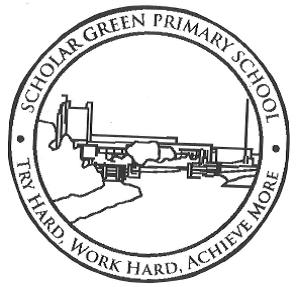 Adults please fill in this in with your child and hand it in by the last school visit so that we can effectively prepare for September. Thank you.My name is....My name is....My name is....I liked to be called...I liked to be called...I am...                                Years old.I live with...I live with...My birthday is on...Things I like to play with...Things I like to play with...Things I like to play with...My friends are...My favourite colour is....My favourite colour is....Things that I am really good at are...Things that I am really good at are...Things that I am really good at are...My favourite food is...My favourite food is...My favourite food is...